Nueta Hidatsa Sahnish College	                                                               Tel.: 701.627.8015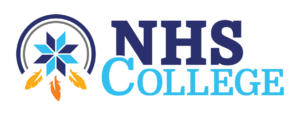 Office of Financial Aid 			                                         Fax: 701.627.2781301 College DRIVE                                                                                                  www.nhsc.edu                                                                                     PO Box 490, New Town, ND 58763 2021-2022 NHSC Student Household Size & Number in College FormList below all people in the household; include the name of the college for any household member who will be enrolled at least half-time in a degree, diploma, or certificate program at an eligible postsecondary educational institution at any time between July 1, 2021 and June 30, 2022. If more space is needed, attach a separate page with your name and ID number at the top. List the people in your household. Include:  Yourself and your spouse, if married Your children, if you will provide more than half of their support from July 1, 2021 through June 30, 2022, or if the child would be required to provide your information if they were completing a FAFSA for 2021-2022. Include children who meet either of these standards, even if they do not live with you. Other people if they now live with you, and you or your spouse provide more than half of their support and will continue to provide more than half of their support through June 30, 2022. The person signing below certifies that all of the information reported is complete and correct. The student must sign this worksheet. If married, the spouse’s signature is optional. By signing this worksheet, the individuals signing authorize the NHSC Financial Aid Office Staff to make any changes on the student’s ISIR due to inaccuracies found during the verification process for the 2021-22 academic year.  WARNING: If you purposely give false or misleading information on this worksheet, you may be fined, be sentenced to jail, or both. 	_________________________________________________________	 	  _________________________Student’s Signature                                                                                                              Date ________________________________________________________	 	  _________________________Student’s Spouse Signature (If Applicable)                                                                       DateName Age Relationship to you College Will be Enrolled at Least Half Time Missy Jones (example) 18 ChildCentral University  Yes      No Self NHSC  Yes      No  Yes      No  Yes      No  Yes      No  Yes      No  Yes      No Yes      No Yes      No Yes      No Yes      No Yes      No